П О С Т А Н О В Л Е Н И Е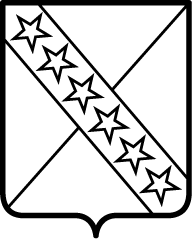 АДМИНИСТРАЦИИ ПРИАЗОВСКОГО СЕЛЬСКОГО ПОСЕЛЕНИЯ      ПРИМОРСКО-АХТАРСКОГО РАЙОНАот 03.12.2018 г.                                                                                                                    № 279станица ПриазовскаяОб организации и принятии мер по оповещению населения и подразделений Государственной противопожарной службы  о пожаре на территории Приазовского сельского поселения Приморско-Ахтарского района	В соответствии с Федеральным законом Российской Федерации от 21.12.1994 года № 69-ФЗ «О пожарной безопасности», в целях организации своевременного оповещения населения и подразделений Государственной противопожарной службы о пожаре на территории Приазовского сельского поселения Приморско-Ахтарского района администрация Приазовского сельского поселения Приморско-Ахтарского района п о с т а н о в л я е т:1. Утвердить прилагаемый Порядок своевременного оповещения населения и подразделений Государственной противопожарной службы о пожаре (далее - Порядок оповещения), согласно приложению)).2. Руководителям организаций, предприятий и учреждений обеспечить оповещение и информирование населения на подведомственной территории в соответствии с Порядком оповещения.	4. Контроль за выполнением настоящего постановления оставляю за собой.	5. Постановление вступает в силу со дня его подписания.Исполняющий обязанности главыПриазовского сельского поселенияПриморско-Ахтарского района                                                  Н.Н. Медведева								Приложениек постановлению администрации Приазовского сельского поселенияПриморско-Ахтарского района№ 279 от 03.12.2018 г.ПОРЯДОК своевременного оповещения населения и подразделений Государственной противопожарной службы о пожаре на территории Приазовского сельского поселения Приморско-Ахтарского районаОбщие положения
       1. Настоящий порядок разработан в соответствии с Федеральным законом от 21.12.94 N 69-ФЗ "О пожарной безопасности".2. Настоящий порядок определяет организацию, задачи и механизм реализации мероприятий по оповещению населения и подразделений Государственной противопожарной службы о пожаре.Организация и задачи оповещения.
       1. Оповещение является одним из важнейших мероприятий, обеспечивающих доведение до населения и подразделений Государственной противопожарной службы информации о пожаре.       2. Основной задачей оповещения является обеспечение своевременного доведения населения и подразделений Государственной противопожарной службы информации о пожаре.Сигналы оповещения
       1. Оповещение населения и подразделений Государственной противопожарной службы о пожаре, о принятии мер по тушению, до прибытия пожарных подразделений государственной противопожарной службы проводят органы, ответственные за обеспечение первичных мер пожарной безопасности, на основании соответствующих сигналов, получаемых от вышестоящих органов управления, данных разведки, прогнозирования и информации из соседних районов, сельских и городских поселений.        2. Сигнал оповещения - это условный сигнал, передаваемый в системе оповещения и являющийся командой для проведения определенных мероприятий органами, осуществляющими управление тушением пожара, а также населением.        3. В сельском поселении установлен следующий сигнал оповещения населения и Государственной противопожарной службы о пожаре:Сигнал "Пожар" подается с возникновением пожара в лесном массиве в непосредственной близости к населенному пункту, а также непосредственно в населенном пункте и означает, что имеется угроза возможности переброса огня при лесных пожарах, а также распространение огня на близлежащие здания и сооружения. До населения этот сигнал доводится при помощи сирен, по сетям проводного вещания, радиовещания и телевидения в течение 2-3 минут. Сигнал повторяется несколько раз и дублируется длинными гудками на предприятиях, транспорте, а также с помощью ручных сирен, электромегафонов и других звуковых средств. До подразделений государственной противопожарной службы сигнал передается по сети проводного вещания, радио, сотового телефона, или нарочным.Порядок оповещения и информирования руководящего состава
       1. Доведение сигнала (распоряжений) о пожаре и начале действий по тушению пожара до руководящего состава проводится дежурными организаций по существующей системе централизованного оповещения и всем имеющимся каналам связи системы связи установленным порядком.       2. Организации подтверждают получение сигналов (распоряжений) и доводят их до своего руководящего состава и подчиненных подразделений.       3. С получением сигнала "Пожар" решение на передачу текстов сообщений для проживающего на территории сельского поселения населения может принять глава администрации сельского поселения (по данным разведки пожара).       4. При обнаружении пожара на территории объекта (организации) руководитель объекта самостоятельно подает соответствующий сигнал оповещения и докладывает об этом государственной противопожарной службе и главе сельского поселения.Порядок оповещения и информирования населения
       1. Оповещение населения о пожаре осуществляется одновременно по автоматизированной системе централизованного оповещения с помощью дистанционно управляемых электросирен, а также с использованием действующих сетей проводного вещания, радиовещания и телевидения независимо от их ведомственной принадлежности и форм собственности.       2. В целях обеспечения своевременного и надежного оповещения населения и доведения до него информации о пожаре и действиях по тушению пожара в сложившихся условиях, установлен следующий порядок оповещения:Основным способом оповещения населения о пожаре, считается передача речевой информации с использованием сетей проводного вещания, радиовещания и телевидения.Для привлечения внимания населения перед передачей речевой информации производится включение электросирен, производственных гудков и других сигнальных средств, что означает подачу предупредительного сигнала "Внимание всем!".С получением сигнала "Внимание всем!" все население и персонал организаций обязаны включить абонентские устройства проводного вещания, радиоприемники и телевизионные приемники для прослушивания экстренного сообщения. По указанному сигналу немедленно приводятся в готовность. К передаче информации все расположенные на оповещаемой территории узлы проводного вещания, радиовещательные и телевизионные станции, включается сеть наружной звукофиксации.       3. Во всех случаях задействования систем оповещения с включением электросирен до населения немедленно доводятся соответствующие сообщения по существующим средствам проводного, радио и телевизионного вещания.       4. Тексты сообщений с указанием порядка действий населения по сигналу "Пожар", предварительно записанные и заложенные на рабочие места дикторов радио и телевизионных студий (дежурных операторов узлов проводного вещания) передаются по команде дежурного сельского поселения, (дежурных РОВД, ДПО), дикторами с перерывом программ вещания длительностью не более 5 минут. Допускается двух-трех кратное повторение речевого сообщения.Специалист 1-ой категории администрацииПриазовского сельского поселенияПриморско-Ахтарского района                                                  В.С. Рощипка